Attachment F Attachment F Attachment F Attachment F Attachment F 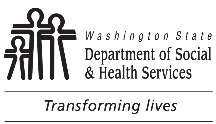 AGING AND LONG-TERM SUPPORTADMINISTRATION (ALTSA)Liability Insurance ReviewFor use during Recertification Surveys of Nursing HomesAGING AND LONG-TERM SUPPORTADMINISTRATION (ALTSA)Liability Insurance ReviewFor use during Recertification Surveys of Nursing HomesAGING AND LONG-TERM SUPPORTADMINISTRATION (ALTSA)Liability Insurance ReviewFor use during Recertification Surveys of Nursing HomesFACILITY NAMEAGING AND LONG-TERM SUPPORTADMINISTRATION (ALTSA)Liability Insurance ReviewFor use during Recertification Surveys of Nursing HomesAGING AND LONG-TERM SUPPORTADMINISTRATION (ALTSA)Liability Insurance ReviewFor use during Recertification Surveys of Nursing HomesAGING AND LONG-TERM SUPPORTADMINISTRATION (ALTSA)Liability Insurance ReviewFor use during Recertification Surveys of Nursing HomesSURVEYOR’S NAMEAGING AND LONG-TERM SUPPORTADMINISTRATION (ALTSA)Liability Insurance ReviewFor use during Recertification Surveys of Nursing HomesAGING AND LONG-TERM SUPPORTADMINISTRATION (ALTSA)Liability Insurance ReviewFor use during Recertification Surveys of Nursing HomesAGING AND LONG-TERM SUPPORTADMINISTRATION (ALTSA)Liability Insurance ReviewFor use during Recertification Surveys of Nursing HomesDATEWAC 388-97-4166, Liability insurance required.The nursing home must: (1)	Obtain liability insurance upon licensure and maintain the insurance as required in WAC 388-97-4167 and 
388-97-4168; and (2)	Have evidence of liability insurance coverage available if requested by the department. WAC 388-97-4167, Liability insurance required - Commercial general liability insurance or business liability insurance coverage.The nursing home must have commercial general liability insurance or business liability insurance that includes: (1)	Coverage for the acts and omissions of any employee and volunteer; (2)	Coverage for bodily injury, property damage, and contractual liability; (3)	Coverage for premises, operations, independent contractors, products-completed operations, personal injury, advertising injury, and liability assumed under an insured contract; and (4)	Minimum limits of:  (a) Each occurrence at one million dollars; and (b) General aggregate at two million dollars. WAC 388-97-4168, Liability insurance required - Professional liability insurance coverage.The nursing home must have professional liability insurance or errors and omissions insurance.  The insurance must include: (1) Coverage for losses caused by errors and omissions of the nursing home, its employees, and volunteers; and (2) Minimum limits of:  (a) Each occurrence at one million dollars; and (b) Aggregate at two million dollars.WAC 388-97-4166, Liability insurance required.The nursing home must: (1)	Obtain liability insurance upon licensure and maintain the insurance as required in WAC 388-97-4167 and 
388-97-4168; and (2)	Have evidence of liability insurance coverage available if requested by the department. WAC 388-97-4167, Liability insurance required - Commercial general liability insurance or business liability insurance coverage.The nursing home must have commercial general liability insurance or business liability insurance that includes: (1)	Coverage for the acts and omissions of any employee and volunteer; (2)	Coverage for bodily injury, property damage, and contractual liability; (3)	Coverage for premises, operations, independent contractors, products-completed operations, personal injury, advertising injury, and liability assumed under an insured contract; and (4)	Minimum limits of:  (a) Each occurrence at one million dollars; and (b) General aggregate at two million dollars. WAC 388-97-4168, Liability insurance required - Professional liability insurance coverage.The nursing home must have professional liability insurance or errors and omissions insurance.  The insurance must include: (1) Coverage for losses caused by errors and omissions of the nursing home, its employees, and volunteers; and (2) Minimum limits of:  (a) Each occurrence at one million dollars; and (b) Aggregate at two million dollars.WAC 388-97-4166, Liability insurance required.The nursing home must: (1)	Obtain liability insurance upon licensure and maintain the insurance as required in WAC 388-97-4167 and 
388-97-4168; and (2)	Have evidence of liability insurance coverage available if requested by the department. WAC 388-97-4167, Liability insurance required - Commercial general liability insurance or business liability insurance coverage.The nursing home must have commercial general liability insurance or business liability insurance that includes: (1)	Coverage for the acts and omissions of any employee and volunteer; (2)	Coverage for bodily injury, property damage, and contractual liability; (3)	Coverage for premises, operations, independent contractors, products-completed operations, personal injury, advertising injury, and liability assumed under an insured contract; and (4)	Minimum limits of:  (a) Each occurrence at one million dollars; and (b) General aggregate at two million dollars. WAC 388-97-4168, Liability insurance required - Professional liability insurance coverage.The nursing home must have professional liability insurance or errors and omissions insurance.  The insurance must include: (1) Coverage for losses caused by errors and omissions of the nursing home, its employees, and volunteers; and (2) Minimum limits of:  (a) Each occurrence at one million dollars; and (b) Aggregate at two million dollars.WAC 388-97-4166, Liability insurance required.The nursing home must: (1)	Obtain liability insurance upon licensure and maintain the insurance as required in WAC 388-97-4167 and 
388-97-4168; and (2)	Have evidence of liability insurance coverage available if requested by the department. WAC 388-97-4167, Liability insurance required - Commercial general liability insurance or business liability insurance coverage.The nursing home must have commercial general liability insurance or business liability insurance that includes: (1)	Coverage for the acts and omissions of any employee and volunteer; (2)	Coverage for bodily injury, property damage, and contractual liability; (3)	Coverage for premises, operations, independent contractors, products-completed operations, personal injury, advertising injury, and liability assumed under an insured contract; and (4)	Minimum limits of:  (a) Each occurrence at one million dollars; and (b) General aggregate at two million dollars. WAC 388-97-4168, Liability insurance required - Professional liability insurance coverage.The nursing home must have professional liability insurance or errors and omissions insurance.  The insurance must include: (1) Coverage for losses caused by errors and omissions of the nursing home, its employees, and volunteers; and (2) Minimum limits of:  (a) Each occurrence at one million dollars; and (b) Aggregate at two million dollars.WAC 388-97-4166, Liability insurance required.The nursing home must: (1)	Obtain liability insurance upon licensure and maintain the insurance as required in WAC 388-97-4167 and 
388-97-4168; and (2)	Have evidence of liability insurance coverage available if requested by the department. WAC 388-97-4167, Liability insurance required - Commercial general liability insurance or business liability insurance coverage.The nursing home must have commercial general liability insurance or business liability insurance that includes: (1)	Coverage for the acts and omissions of any employee and volunteer; (2)	Coverage for bodily injury, property damage, and contractual liability; (3)	Coverage for premises, operations, independent contractors, products-completed operations, personal injury, advertising injury, and liability assumed under an insured contract; and (4)	Minimum limits of:  (a) Each occurrence at one million dollars; and (b) General aggregate at two million dollars. WAC 388-97-4168, Liability insurance required - Professional liability insurance coverage.The nursing home must have professional liability insurance or errors and omissions insurance.  The insurance must include: (1) Coverage for losses caused by errors and omissions of the nursing home, its employees, and volunteers; and (2) Minimum limits of:  (a) Each occurrence at one million dollars; and (b) Aggregate at two million dollars.Liability Insurance RequirementsLiability Insurance RequirementsLiability Insurance RequirementsNotesNotesAre insurance policies maintained and current?Are insurance policies maintained and current?  Yes  NoExpiration date:       Expiration date:       General / Business Liability InsuranceDoes the insurance cover the items required in 388-97-4167(1-3)?General / Business Liability InsuranceDoes the insurance cover the items required in 388-97-4167(1-3)?  Yes  NoAre the minimum limits of one million dollars for each occurrence met?Are the minimum limits of one million dollars for each occurrence met?  Yes  NoAmount:  $     Amount:  $     Are the minimum limits of two million dollars for general aggregate met?Are the minimum limits of two million dollars for general aggregate met?  Yes  NoAmount:  $     Amount:  $     Professional Liability InsuranceDoes the insurance cover the items required in 388-97-4168(1)?Professional Liability InsuranceDoes the insurance cover the items required in 388-97-4168(1)?  Yes  NoAre the minimum limits of one million dollars for each occurrence met?Are the minimum limits of one million dollars for each occurrence met?  Yes  NoAmount:  $     Amount:  $     Are the minimum limits of two million dollars for general aggregate met?Are the minimum limits of two million dollars for general aggregate met?  Yes  NoAmount:  $     Amount:  $     